KENT COUNTY PUBLIC SCHOOLS“Growing a Community of Leaders”TEACHER OF THE YEAR NOMINATION FORMPlease return this completed form to the teacher’s principal by 4:30pm on January 21, 2022.THE NOMINATION PACKET MUST BE COMPLETED AND SUBMITTED. 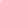 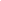 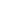 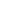 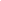 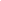 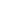 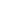 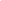 KENT COUNTY PUBLIC SCHOOLS“Growing a Community of Leaders”1- How does this teacher inspire students to learn? ______________________________________________________________________________________________________________________________________________________________________________________________________________________________________________________________________________________________________________________________________________________________________________________________________________________________________________________________________________________________________________________________________________________________________________________________________________________________2- Explain why you nominated this teacher.  _____________________________________________________________________________________________________________________________________________________________________________________________________________________________________________________________________________________________________________________________________________________________________________________________________________________________________________________________________________________________________________________________________________________________________________________________________________________________________       3- Please give specific examples on how this teacher has impacted his/her students and community.  __________________________________________________________________________________________________________________________________________________________________________________________________________________________________________________________________________________________________________________________________________________________________________________________________________________________________________________________________________________________________________________________________________________________________________________________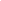 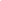 